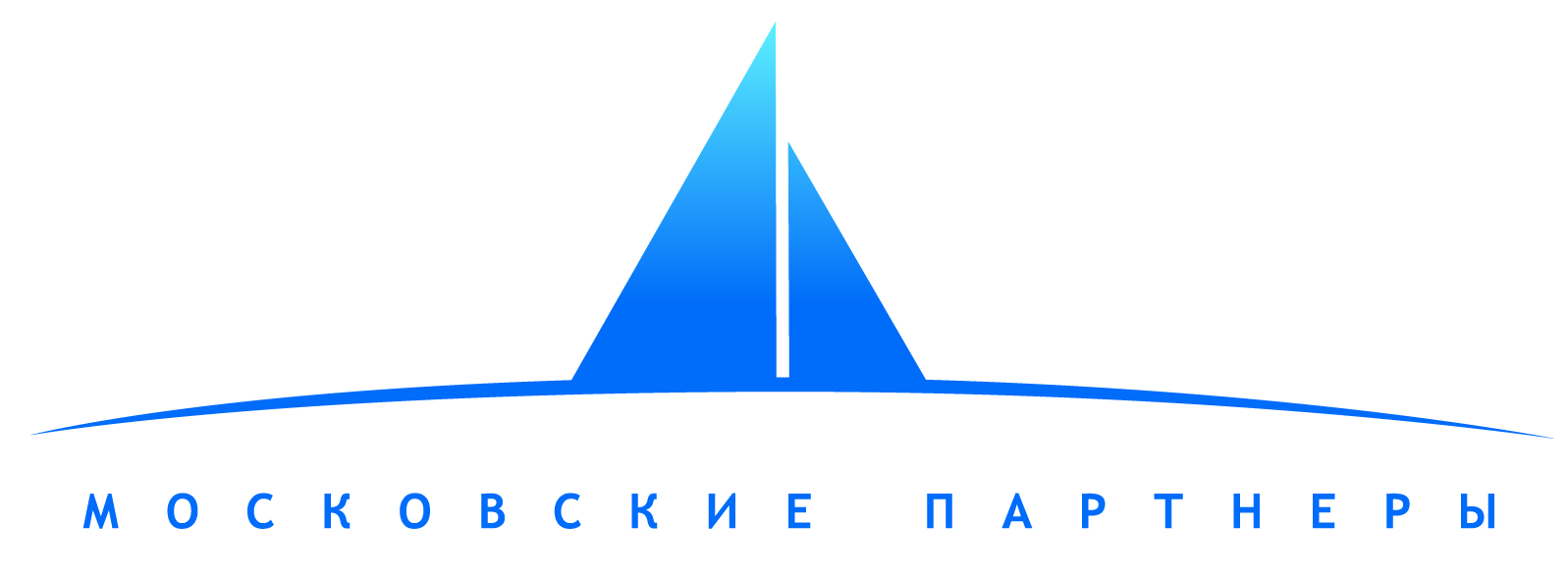 ПРОДОЛЖИТЕЛЬНОСТЬ ОПЕРАЦИОННОГО ДНЯ ДЕПОЗИТАРИЯС 22 октября 2015 года в соответствии с Приказом Генерального директора ООО «Московские партнеры» № 47/1 от 08.10.2015 г. установлена продолжительность операционного дня Депозитария с 10:00 мск (Московское время) по 23:59 мск (Московское время)*.Время приема депозитарных поручений: с 10:00 до 16:00 в рабочие дни.*Термин операционный день определяется в соответствии с Указанием Банка России от 19.05.2015 г. № 3642-У «О единых требованиях к проведению депозитарием и регистратором сверки соответствия количества ценных бумаг, к предоставлению депозитарием депоненту информации о правах на ценные бумаги, к определению продолжительности и раскрытию информации о продолжительности операционного дня депозитария».